TEHNISKĀ SPECIFIKĀCIJA Nr. TS 1622.013 v1Vidsprieguma kabeļu apstrādes instrumentu komplektsAttēlam ir informatīvs raksturs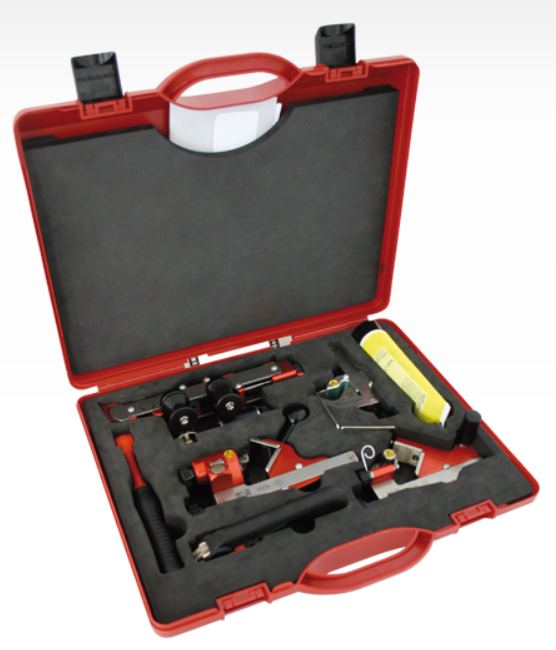 Nr.AprakstsMinimālā tehniskā prasībaPiedāvātās preces konkrētais tehniskais aprakstsAvotsPiezīmesVispārīgā informācijaVispārīgā informācijaVispārīgā informācijaRažotājs (nosaukums, ražotnes atrašanās vieta).Norādīt informāciju1622.013 Vidsprieguma kabeļu apstrādes instrumentu komplekts Norādīt pilnu preces tipa apzīmējumuPreces marķēšanai pielietotais EAN kods, ja precei tāds ir piešķirtsNorādīt vērtībuNorādīt vai, izmantojot EAN kodu, ražotājs piedāvā iespēju saņemt digitālu tehnisko informāciju par preci (tips, ražotājs, tehniskie parametri, lietošanas instrukcija u.c.)Norādīt informācijuParauga piegādes laiks tehniskajai izvērtēšanai (pēc pieprasījuma), darba dienasNorādīt vērtībuStandartiStandartiStandartiAtbilstība standartam ISO 9001 vai ekvivalentsAtbilstAtbilstība standartam ISO 14001 vai ekvivalentsAtbilstDokumentācijaDokumentācijaDokumentācijaPielikumā, kā atsevišķs fails iesniegts preces attēls, kurš atbilst sekojošām prasībām: ".jpg" vai “.jpeg” formātā;izšķiršanas spēja ne mazāka par 2Mpix;ir iespēja redzēt  visu preci un izlasīt visus uzrakstus, marķējumus uz tā;attēls nav papildināts ar reklāmu.AtbilstOriģinālā lietošanas instrukcija sekojošās valodāsLV vai ENVides nosacījumiVides nosacījumiVides nosacījumiMinimālā darba temperatūra≤ -15°CMaksimālā darba temperatūra≥ +35°CTehniskā informācijaTehniskā informācijaTehniskā informācijaKopējais komplekta svars3.2 – 3.6 KgKomplekta kastes augstums≤ 90 mmKomplekta kastes platums≤ 300 mmKomplekta kastes garums≤ 400 mmKonstrukcijaKonstrukcijaKonstrukcijaInstrumenti izgatavoti no izturīga materiāla, kuri atbilst 4. un 5. Punktā minētajām prasībāmAtbilstObligātā komplektācijaObligātā komplektācijaObligātā komplektācijaAMX kabeļa ārējā apvalka noņemšanas instrumentsAtbilstAtslēga AMX instrumenta pārvietošanai pa kabeliAtbilstAMS kabeļa ārējā apvalka noņemšanas instrumentsAtbilstFBS kabeļu pusvadītāja noņemšanas instruments AtbilstIMS II Kabeļa dzīslas izolācijas noņemšanas instrumentsAtbilstUFS Kabeļa dzīslas izolācijas fāzītes instrumentsAtbilstKomplektā silikona smēre instrumentiemAtbilstKaste ar paredzētām vietām katram instrumentamAtbilst